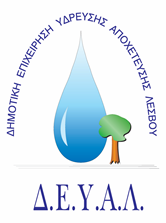 ΔΙΑΔΗΜΟΤΙΚΗ ΕΠΙΧΕΙΡΗΣΗ                                                            Ημερομηνία: 19/09/2022ΥΔΡΕΥΣΗΣ ΑΠΟΧΕΤΕΥΣΗΣ                                             ΛΕΣΒΟΥ                                                                                                          Προς                                                                                                          Δ.Ε.Υ.Α. ΛέσβουΕΝΔΕΙΚΤΙΚΟΣ ΠΡΟΥΠΟΛΟΓΙΣΜΟΣ	Προς ΘΕΜΑ:  Προμήθεια φυγοκεντρικής αντλίας για τις ανάγκες του Αντλιοστασίου Α2 που τροφοδοτεί τη Δεξαμενή Δ6 της Δ.Ε. Μυτιλήνης. Αρ. πρωτ.:  11510 /19-09-2022Α/ΑΠΟΣΟΤΗΤΑΠΕΡΙΓΡΑΦΗΤΙΜΗ ΜΟΝ. ΚΟΣΤΟΣ11ΦΥΓΟΚΕΝΤΡΙΚΗ ΑΝΤΛΙΑ ΔΡΑΚΟΣ ΠΟΛΕΜΗΣΤΥΠΟΣ: 65.250     ΥΦΙΣΤΑΜΕΝΟ Νο 31363ΕΤΟΣ: 1997,    ΣΤΡΟΦΕΣ: 2900 RPMΠΑΡΟΧΗ: 88m3/h,    ΜΑΝΟΜΕΤΡΙΚΟ ΥΨΟΣ: 60m2.000,002.000,00ΚΑΘΑΡΗ ΑΞΙΑΚΑΘΑΡΗ ΑΞΙΑΚΑΘΑΡΗ ΑΞΙΑΚΑΘΑΡΗ ΑΞΙΑ2.000,00ΦΠΑ 17%ΦΠΑ 17%ΦΠΑ 17%ΦΠΑ 17%340,00ΣΥΝΟΛΟΣΥΝΟΛΟΣΥΝΟΛΟΣΥΝΟΛΟ2.340,00